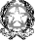 MINISTERO DELL’ISTRUZIONE, DELL’UNIVERSITA’ E DELLA RICERCAUFFICIO SCOLASTICO REGIONALE PER IL LAZIOLICEO SCIENTIFICO STATALE“TALETE”00195 ROMA - Via Camozzi, 2 - Tel. 06121124305/6 - Fax 0667663879- Distretto 25RMPS48000T- e mail: rmps48000t@istruzione.it - www.liceotalete.itC.F. 97021010588Decreto n. 705						Roma, 17 marzo 2014 Prot.n.   998/ C1								All’albo d’Istituto								Al sito Web dell’Istituto								Alla NTS								Nuove Tecnologie per 							             di A. Dominijanni & C. s.a.s.;						IL DIRIGENTE SCOLASTICOVisto 	il bando di gara prot.n.448/c1 del 6 febbraio 2014 CIG: 2F0DB8A5A;Visto	il D.I.  44/2001;Visto	il D.lgs. 163/2006;Viste 	le prescrizioni indicate nel bando di gara;Viste	le offerte pervenute nei termini e con le modalità indicati;Preso atto	che alla data del termine per la presentazione sono pervenuti n. 3 preventivi;Visto il 	verbale della commissione designata;Visto il	prospetto comparativo delle offerte pervenute alla luce dei parametri di riferimento contenuti nel citato bando di gara ;Verificata	la regolarità della documentazioneVista 	la determina n.704 prot.n. 805/C1DETERMINAdi aggiudicare  definitivamente   la gara alla NTS Nuove Tecnologie per  di A. Dominijanni & C. s.a.s.;Il presente provvedimento  potrà essere oggetto di ricorso nei tempi e nei modi previsti dalle vigenti disposizioni.IL DIRIGENTE SCOLASTICO   	     (Alberto Cataneo)